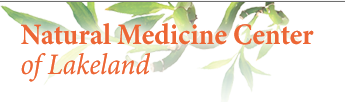 Patient Intake FormFull Legal Name: _____________________________________ Age: ______ Date of Birth: ____________ Telephone: ___________________________________________________E-mail address: _______________________________________________ Gender: female _____ male _____ Are you (check one): Single ____ Married __Partner’s Name: ______________________ Occupation: ________________________________________Address: (Street / PO Box) (City) (State) (Zip code) Emergency Contact:____________________________________________(Name) (Relationship) What are the concerns for which you are seeking care? (Primary concern first) ________________________________________________________________________________________________________________________________________________________________________Who is your primary care physician?  ________________________________________________________Please list the name and phone number of any other physicians if you would like us to request your medical records.(Name)    (Phone) ________________________________________________________________________________________________________________________________________________________________________Please sign the attached Medical release form.For what concern did you last receive health or medical care?  ________________________________________________________Medications and Supplements What medications (prescribed or over the counter), herbs, vitamins, supplements, etc. are you currently taking? ____________________________________________________________________________Please list all of your allergies to medications, environment and food:____________________________________________________________________________Circle each that you currently use:􀀀 Laxatives􀀀 Pain relievers􀀀 Antacids􀀀 Cortisone􀀀 Antibiotics􀀀 Heart/Blood medication􀀀 Allergy Medication􀀀 Thyroid medication􀀀 Sleeping pills􀀀 Anti-depressants􀀀 Birth Control Pills􀀀 HormonesDo you have any known diseases/diagnosis at this time? 􀀀 Yes 􀀀 NoIf yes, what?_____________Hospitalizations, Surgery, X-Ray and Special StudiesWhat hospitalizations, surgeries, x-rays, or special studies have you had?________________________________________________________Are you hypersensitive or allergic to foods, drugs, or environmental substances? Please list: _________________________________________________________________________________________GeneralWeight ________ Height_______ I would like to take a moment to welcome you to my practice. Whether you are here for a one-time visit, or are looking for a longer-term comprehensive health solution, I look forward to my role in your care. Below are a few questions that really assist me in understanding “where you’re coming from” and how I can best support your health. 1) How did you discover this clinic and why did you decide to see Dr. Catherine Onuoha now? 2) What is your present level of commitment to address any underlying causes of your signs and symptoms that relate to your lifestyle? (Rate from 0 to 10, with 10 being 100% committed) 0% 0 1 2 3 4 5 6 7 8 9 10 100% If you answered less than “10”, what stands between your current commitment and 100%? 3) What behaviors or lifestyle habits do you currently engage in regularly that you believe support your health? (Please list) 4) What do you love most about your life at this time? 5) What behaviors or lifestyle habits do you currently engage in regularly that you believe are self-destructive lifestyle habits? (Please list) 6) What potential obstacles do you foresee in addressing the lifestyle factors that are undermining your health and in adhering to the therapeutic protocols which I will be sharing with you? 7) What are your top three expectations of me? INFORMED CONSENTThe purpose of this form is to present risks and benefits of the therapies I offer. Please initial the sections that apply to you. This must be signed before treatment is rendered. Ask me of you have any questions or concerns at any time.NATUROPATHIC MEDICINE Initials:______ Date:_______________________Naturopathy combines safe and effective traditional therapies with the most current advances in modern medicine by attempting to find the underlying cause rather than focusing on symptomatic treatment. The doctors in our clinic treat a variety of conditions including women’s health, stress, pain, organ dysfunction, infections, and much more. There is risk of pharmaceutical/supplement interaction, so inform your ND of current medications. Your ND may suggest hydrotherapy, which encourages circulation, enhanced immune function and relaxation. Side effects are minimal, but may include dizziness, fatigues, detoxification reactions and irritated skin.SUPPLEMENTS, HERBALS, HOMEOPATHICSInitials:______ Date:_______________________These are products that can aid in healing by nutritional, energetic, and mechanical support; They can be effective for many conditions. Be sure to inform your practitioner about all medications you currently take to minimize drug/supplement interactions. Some side effects may be gas, bloating, and less commonly allergic reaction. If biomechanical support is needed, back braces, cervical pillows, cervical traction, or orthotics may be suggested for your particular case.IMAGING, REFERRALS Initials:______ Date:_______________________Further lab work (X-rays, MRI, blood work, urine analysis, etc.) may be necessary. When co-management or referral is indicated, a prompt referral to another specialist for evaluation or alternative therapy will be suggested. The following are examples: medical management (referral to a specialist such as neurologist, ENT, allergist, ect), physical therapy, vestibular testing, psychological evaluation, injection therapy, surgery, naturopathic, chiropractic, acupuncture, massage, etc.There are many alternatives to the therapies I offer. I recommend consulting with your Primary Care Physician if you have any concerns about my recommendations.Uses and DisclosuresWe may use and disclose your health information for different reasons.• Treatment: To assist in your diagnosis and treatment.• Payment: In order to bill and collect payment for services provided. For example, to claims processing companies, others that participate in the claims payment process and your health insurance plan to get reimbursed for services.• Health Care Operations: For activities necessary such as quality management, utilization review, anti-fraud and claims payment, provider credentialing activities, and as required by industry or government regulators such as state licensing boards, insurance regulatory agencies, and the sponsor of your health plan.Our office may not use or disclose any more of your protected health information than is necessary to accomplish the purpose of the use or disclosure, except for treatment purposes.We must disclose, when required by law, for the following examples:• Avoid threat to health or safety. To law enforcement personnel or persons able to prevent or lessen a serious threat to public safety.• Coroners, Funeral Directors, Organ Donation. To said professionals such that they can carry out their duties.• Health oversight activities. To assist the government agencies, such as when it conducts an investigation or inspection of a health care organization.• Health-related benefits or services. For appointment reminders or to give you information about treatment alternatives or services that may be of interest to you.• Law Enforcement, judicial and administrative proceedings. In response to a subpoena, discovery request, in response to a warrant, to identify or locate a suspect, to provide information about a victim of a crime, or other lawful process.• National security and intelligence. As required by military officials for security and military purposes.• Public health activities. To public health agencies for reasons such as preventing or controlling disease, injury or disability.• Research. For medical research – Such circumstances include taking steps to protect your privacy.• Victims of abuse, neglect or domestic violence. To government agencies and law enforcement personnel as required by law.• Workers’ compensation. In compliance with workers’ compensation laws.AuthorizationAny uses or disclosures other than those described above will be made only with your prior written authorization, unless otherwise permitted or required by law. In the event that you authorize us to use your protected health information for other uses, you have the right to revoke any authorization by delivering a written revocation statement, except to the extent that we have already disclosed the information or are allowed by law to use the information to contest a claim or coverage.• I have had the opportunity to read this form and my questions are answered to my satisfaction. I hereby consent to the treatments initialed above.Patient Name (Please Print) ________________________________Signature ______________________________________Check any of the following you have or have had in the past 6 months.SKINHEAD / NECK HEAD / NECK IMMUNE ___Rashes ___Headache/migraine ___Headache/migraine ___Chronic Fatigue Syndrome ___Eczema, Hives ___Faintness ___Faintness ___Chronic infections ___Acne, Boils ___Dizziness ___Dizziness ___Chronically swollen glands ___Itching ___Jaw Pain ___Jaw Pain ___Slow wound healing ___Fungal Infections ___Fungal Infections ___Color change ___Goiter ___Goiter MUSCLES / JOINTS/ BONES ___Hair Loss ___Pain or stiffness ___Pain or stiffness ___Joint pain ___Dry skin / scalp ___TMJ ___TMJ ___Muscle pain ___Lumps ___Lumps                              ___Muscle spasms / cramps                              ___Muscle spasms / cramps ___Night Sweats RESPIRATORY RESPIRATORY ___Restless leg Syndrome ___Slow healing ulcerations ___Chest congestion ___Chest congestion ___Sciatica ___Flushing or hot flashes ___Wheezing ___Wheezing ___Osteoporosis ___Asthma ___Asthma ___Asthma ___Asthma NOSE AND SINUSES ___Bronchitis/Pneumonia ___Bronchitis/Pneumonia NEUROLOGIC ___Frequent colds ___Emphysema ___Emphysema ___Seizures ___Nose Bleeds ___Difficulty/Pain breathing ___Difficulty/Pain breathing ___Paralysis ___Stuffiness ___Shortness of breath ___Shortness of breath ___Muscle weakness ___Hay fever ___Tuberculosis ___Tuberculosis ___Numbness or tingling ___Sinus problems ___Cough ___Wet or ___Dry ___Cough ___Wet or ___Dry ___Easily stressed ___Loss of smell ___Coughing blood ___Coughing blood ___Vertigo or dizziness ___Loss of balance ___Loss of balance ___Loss of balance ___Loss of balance EYES AND EARS CARDIOVASCULAR CARDIOVASCULAR ___Tics ___Itchy eyes ___Itchy eyes ___Heart disease ___Heart disease ___Watery eyes ___Angina/Chest pain ___Angina/Chest pain DIGESTION ___Dry eyes ___High/Low Blood Pressure ___High/Low Blood Pressure ___Trouble swallowing ___Swollen/painful eyes ___Murmurs ___Murmurs ___Heartburn / Acid Reflux ___Red Eyes ___Blood clots ___Blood clots ___Change in thirst/appetite ___Impaired vision/Blurriness ___Irregular heart beat ___Irregular heart beat ___Ulcer ___Floaters in vision ___Palpitations/Fluttering ___Palpitations/Fluttering ___Nausea/Vomiting ___Cataracts ___Swelling in ankles ___Swelling in ankles ___Gas/Bloating ___Color blindness ___Color blindness ___Belching or passing gas ___Belching or passing gas ___Double Vision CIRCULATION CIRCULATION ___Diarrhea ___Glaucoma ___Easy bleeding or bruising ___Easy bleeding or bruising ___Constipation ___Hearing difficulty ___Anemia ___Anemia ___Pain or cramps ___Ringing ___Deep leg pain ___Deep leg pain ___Mucous in stools ___Earaches/Infection ___Varicose veins ___Varicose veins ___Black / Bloody stool ___Cold hands/feet ___Cold hands/feet ___Hemorrhoids ___Hemorrhoids MOUTH AND THROAT MOUTH AND THROAT ___Itchy / Burning Anus ___Itchy / Burning Anus ___Sore throat ENDOCRINE ENDOCRINE ___Rectal Pain ___Copious saliva ___Hypothyroid ___Hypothyroid ___Liver/Gall Bladder trouble ___Teeth grinding ___Heat or cold intolerance ___Heat or cold intolerance ___Jaundice (yellow skin) ___Sore tongue/lips ___Hypoglycemia ___Hypoglycemia Bowel Movements: How often?______Gum problems ___Diabetes ___Diabetes Is this a change? _____________ ___Hoarseness ___Excessive thirst ___Excessive thirst Stools ___Hard ___Firm ___Gagging/choking ___Excessive hunger ___Excessive hunger ___Soft ___ Loose Check any of the following you have or have had in the past 6 months. URINARY FEMALE ONLY ___Pain on urination ___Irregular cycles ___Increased frequency ___Bleeding between cycles ___Frequency at night ___Pain during intercourse ___Frequent infections ___Clotting ___Inability to hold urine ___Heavy or excessive flow ___Kidney stones ___Blood in Urine___PMS ___Difficulty conceiving___Endometriosis MENTAL/ EMOTIONAL ___Painful menses ___Mood Swings ___Vaginal discharge? Color? ______ ___Anxiety or nervousness ___Vaginal Odor ___Considered/Attempted suicide ___Ovarian cysts ___Depression ___Menopausal symptoms ___Poor concentration ___Abnormal PAP ___Poor Memory ___Sexually transmitted disease ___Other:___________________Breast pain/tenderness GENERAL ___Breast Lumps ___Poor Sleep / Insomnia Age at which menses began ______ ___Dream disturbed Sleep Age of last menses (if menopausal)___ ___Fatigue / Low Energy Length of Cycle (Day 1 to Day 1)_______ ___General feel Hot Duration of Flow _________________ ___General feel Cold Date of last period ________________ ___Chills Are you sexually active? Yes No ___Fevers Sexual orientation? ________________ ___Poor Appetite Birth control? Type? _______________ ___Constant Hunger Number of pregnancies _____________ ___Cravings ___________ Number of live births ______________ ___Peculiar taste in mouth Number of miscarriages _____________ ___Low Libido ___Experience High Stress ___Difficult or premature births Do you do breast self-exams? Yes No Do you do breast self-exams? Yes No MALE ONLY Date of last Pap smear ______________ ___Hernias ___Testicular masses ___Testicular pain ___Prostate disease ___Prostate disease ___Sexually transmitted disease ___Sexually transmitted disease ___Discharge or sores ___Discharge or sores ___Sexual dysfunction ___Sexual dysfunction Are you sexually active? Yes No Are you sexually active? Yes No Sexual orientation? ____________ Sexual orientation? ____________ 